Staff Advisory Council Minutes 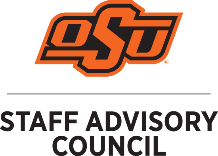 Staff Advisory Council will meet on April 12, 2023 @ 1:15pm 417 Student Union and via ZoomAll meetings are open to the public.Guests: We had several guests via Zoom and in person. Call to Order: Michelle Stewart called the meeting to order at 1:15 pm. Roll Call: Of our 25 current members, we had 18 present in-person, 5 present via Zoom, and 2 absent.Approval of the Minutes: Aaron Moore made a motion to approve the March minutes and Sam Morse seconded the motion. March minutes were approved. Approval of the Agenda: Aaron Moore made a motion to approve the agenda. Michelle Chitwood seconded the motion. Agenda was approved.Special Guest Speakers: Kendria Cost spoke about Pete’s Pet Posse.Officer Reports: Treasurer Report: Sherri Buntin Discussion of the reports that were emailed and are attached.Secretary: Jenna Rutherford No report.Vice-Chair: Mary MachAbsent/no report.  Chair: Michelle StewartPassed out new SAC flyers and business cards.SAC will have a table at the Wellness Fair on April 25.Update about the scholarship drive at the foundation.Will not have a scholarship program this year.Reports of Standing Committees:  Rules, Policy and Procedures: Chris PivinskiNo recommendations, and no policies under review.Nomination period for our election cycle has concluded. There were 10 nominees, but we need to fill 11 positions. This means that there will be one open position when we seat members in June. Vacancy request will be active on our site again in mid-May.Communications Committee: Kristi Wheeler SAC business cards are in. Will be used for marketing, tabling, etc. Promote the Staff Celebration Day.Awards and Recognition Committee: LeAnne Hutchins There will be no scholarships this year. Events Committee: Michelle Chitwood Preparing for Staff Celebration Day (May 24)Sign-up information passed around.Diversity, Equity & Inclusion Committee: Sam Morse Group outreach is ongoing. Upcoming review of the staff grievance policy.Branch Campus Reports: OSU-Tulsa: Candace Jackson Coffee Cart for staff was successful. Looking at doing a lemonade cart in the future as well. OSU-CHS: Becca Floyd Bylaws have been updatedWebsite is being updatedFlyer is finished and being distributed to departments Currently working on recruitment of new SAC members Looking for a Vice-Chair No report.OSU-OKC: Nick Irby for Kristen Rowan Shirt order is being put togetherElections are ongoingOSUIT-Okmulgee: Lindsay GlazierNo report.  Reports of University Committees: Faculty Council: Chris PivinskiIT Security and Tik TokUpcoming Garth Brooks concertDiscussion of Dean searchesHuman Resources: Rachel Shreffler for Christa LouthanBCBS/SMC updateGPSGA: Lauren Haygood Upcoming General Assembly Meeting: The upcoming general assembly meeting will be held at 5:30 p.m., Wednesday, April 26, in Social Sciences and Humanities (SSH) 035. An online option will be provided for Tulsa and OKC representatives/liaisons. GPSGA Awards – Spring 2023Applications for Travel Award, Research Material Award, and Co-Sponsorship Award are currently being reviewed.GPSGA Phoenix Awards are closed, and applications are being reviewed by committee members.Department of Wellness: Kim Beard Mental Health Fair on April 25.April events flyer was discussed and is attached.Summer programming information is available.Student Government Association: Riley Pritzlaff No report. Unfinished Business: None. New Business: None. Announcements: Next Meeting – May 10, 2023, 1:15 PM in 412 Student Union Council Room (also available via Zoom) .Adjournment: Sam Morse made a motion to adjourn the meeting and Aaron Moore seconded the motion. Meeting was adjourned.